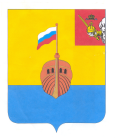 РЕВИЗИОННАЯ КОМИССИЯ ВЫТЕГОРСКОГО МУНИЦИПАЛЬНОГО РАЙОНА162900, Вологодская область, г. Вытегра, пр. Ленина, д.68тел. (81746) 2-22-03, факс (81746) ______,    e-mail: revkom@vytegra-adm.ruЗАКЛЮЧЕНИЕна проект решения Совета сельского поселения Кемское  05.12.2022 г.                                                                                г. ВытеграЗаключение Ревизионной комиссии Вытегорского муниципального района на проект решения Совета сельского поселения Кемское  «О внесении изменений в решение Совета сельского поселения Кемское от 16.12.2021 № 174» подготовлено в соответствии с требованиями Бюджетного кодекса Российской Федерации, Положения о Ревизионной комиссии Вытегорского муниципального района, на основании заключённого соглашения между Советом сельского поселения Кемское и Представительным Собранием Вытегорского муниципального района на 2022 год.            Проектом решения вносятся изменения в решение Совета сельского поселения Кемское от 16.12.2021 года № 174 «О бюджете сельского поселения Кемское на 2022 год и плановый период 2023 и 2024 годов».         Проектом решения предлагается внести изменения:- в доходную и расходную части бюджета поселения на 2022 год.        Изменения на 2022 год приведены в таблице:                                                                                                                  (тыс. рублей)         В целом доходная часть бюджета на 2022 год увеличивается на 126,8 тыс. рублей (+2,8 %) за счет увеличения налоговых и неналоговых доходов на 77,6 тыс. рублей и безвозмездных поступлений на 49,2 тыс. рублей.          Налоговые и неналоговые доходы предлагается увеличить на сумму поступивших доходов от продажи материальных и нематериальных активов согласно плану приватизации.         Планируется поступление безвозмездных поступлений: дотации на поддержку мер по обеспечению сбалансированности бюджетов – 27,9 тыс. рублей, субвенции на осуществление первичного воинского учета – 6,3 тыс. рублей, безвозмездные поступления от негосударственных организаций – 15,0 тыс. рублей. Общий объем безвозмездных поступлений с учетом изменений составит 4166,5 тыс. рублей, их доля в общем объеме доходов поселения –90,1 %. Доля налоговых и неналоговых доходов – 9,9 %.         Общий объем расходов бюджета в 2022 году увеличится на сумму увеличения доходной части и составит 5048,5 тыс. рублей. В результате размер дефицита бюджета не изменится (423,4 тыс. рублей).  Утвержденный объем дефицита соответствует нормам статьи 92.1 Бюджетного кодекса Российской Федерации.               Изменения, внесенные в расходную часть бюджета на 2022 год, приведены в Приложении 1 к Заключению.        Поступившие средства субвенции на осуществление первичного воинского учета в сумме 6,3 тыс. рублей будут направлены на увеличение расходов на выплаты сотруднику, осуществляющему воинский учет (подраздел 0203 «Мобилизационная и вневойсковая подготовка» раздела 02 «Национальная оборона»).        За счет дополнительно поступивших безвозмездных поступлений от негосударственных организаций в сумме 15,0 тыс. рублей планируется увеличить расходы на прочие мероприятия по благоустройству.         За счет дополнительно поступивших дотаций на поддержку мер по обеспечению сбалансированности бюджетов из районного бюджета и перераспределения бюджетных ассигнований между разделами и подразделами будут увеличены расходы:         -   на выплаты Главе поселения в сумме 14,7 тыс. рублей (подраздел 0102 «Функционирование высшего должностного лица субъекта Российской Федерации и муниципального образования» раздела 01 «Общегосударственные вопросы»);         - на обеспечение деятельности Администрации поселения в сумме 101,1 тыс. рублей, в том числе: расходы на выплаты муниципальным служащим на сумму 25,4 тыс. рублей, на закупки товаров, работ, услуг на сумму 78,2 тыс. рублей, на выплаты работникам, не являющимся муниципальным служащими, на 2,5 тыс. рублей (подраздел 0104 «Функционирование Правительства Российской Федерации, высших исполнительных органов государственной власти субъектов Российской Федерации, местной администрации»);        - на организацию уличного освещения в сумме 25,0 тыс. рублей (подраздел 0503 «Благоустройство» раздела 05 «Жилищно – коммунальное хозяйство»).       С целью перераспределения на другие расходы проектом решения уменьшаются бюджетные ассигнования:     - расходы на обеспечение деятельности Администрации поселения в части уплаты налогов, сборов, иных платежей уменьшатся на сумму 5,0 тыс. рублей (подраздел 0104 «Функционирование Правительства Российской Федерации, высших исполнительных органов государственной власти субъектов Российской Федерации, местной администрации»), плановый показатель уточнен в соответствии с потребностью в расходах;     - на мероприятия по проведению выборов и референдумов в сумме 4,5 тыс. рублей (подраздел 0107 «Обеспечение проведения выборов и референдумов»), плановый показатель уточнен в соответствии с фактически произведенными расходами;      - на создание Резервного фонда Администрации поселения в сумме 3,0 тыс. рублей (подраздел 0111 «Резервные фонды»), не планируется производить расходы до конца отчетного года;      - на закупки в сумме 1,9 тыс. рублей (подраздел 0203 «Мобилизационная и вневойсковая подготовка»);     - на пенсионное обеспечение за выслугу лет в сумме 27,8 тыс. рублей (подраздел 1001 «Пенсионное обеспечение»), плановый показатель уточнен в соответствии с потребностью в расходах.              В связи с увеличением расходов проектом решения на оплату персоналу,  объем расходов на 2022 год, запланированный бюджетом на оплату труда персонала (кроме работников, не являющихся муниципальными служащими), составит 1799,5 тыс. рублей. Объем расходов соответствует нормативу 1823,0 тыс. рублей, установленному постановлением Правительства Вологодской области от 28 июля 2008 года № 1416 «Об утверждении норматива формирования расходов на оплату труда в органах местного самоуправления муниципальных образований области» (с изменениями).        В результате изменений:- общий объем бюджетных ассигнований, составляющий Резервный фонд Администрации поселения, на 2022 год составит 0,0 тыс. рублей, соответствующие изменения внесены в подпункт 1 пункта 7 решения от 16.12.2021 г. № 174 «О бюджете сельского поселения Кемское на 2022 год и плановый период 2023 и 2024 годов»;- общий объем бюджетных ассигнований, направляемых на исполнение публичных нормативных обязательств, на 2022 год составит 305,9 тыс. рублей, соответствующие изменения внесены в подпункт 1 пункта 5 решения от 16.12.2021 г. № 174 «О бюджете сельского поселения Кемское на 2022 год и плановый период 2023 и 2024 годов».              Внесены изменения в финансирование муниципальной программы «Благоустройство территории сельского поселения Кемское на 2021-2025 годы» на 2022 год. Общий объем средств, направляемый на реализацию муниципальной программы в 2022 году, увеличится на 40,0 тыс. рублей и составит 1097,9 тыс. рублей (Основное мероприятие «Благоустройство территории сельского поселения»).         Проектом решения внесены соответствующие изменения в приложения к решению от 16.12.2021 года № 174 «О бюджете сельского поселения Кемское на 2022 год и плановый период 2023 и 2024 годов».  Выводы и предложения.         Представленный проект решения соответствует требованиям Бюджетного кодекса Российской Федерации, Федерального закона № 131-ФЗ от 06.10.2003 «Об общих принципах организации местного самоуправления в Российской Федерации», Положению о бюджетном процессе в сельском поселении Кемское. Ревизионная комиссия ВМР рекомендует представленный проект к рассмотрению.  Аудитор Ревизионной комиссии                                                  О.Е. Нестерова Утверждено решением о бюджете от 16.12.21 № 174 (с изменениями)Предлагаемые проектом решения измененияИзменение % измененияДоходы, всего (тыс. рублей)4498,34625,1+126,82,8%Налоговые и неналоговые доходы381,0458,6+77,620,4%Безвозмездные поступления 4117,34166,5+49,21,2%Расходы, всего (тыс. рублей)4921,75048,5+126,8+2,6%Дефицит (-), профицит (+) бюджета- 423,4- 423,4